Муниципальный Советгорода ПавловскаРЕШЕНИЕот 23 декабря 2020 года							№ 11/2.1Об отчете Главы Местной администрации города Павловска  о результатах своей деятельностии деятельности Местной администрацииза 2020 годВ соответствии со ст. 37 Федерального закона от 06.10.2003 № 131-ФЗ «Об общих принципах организации местного самоуправления в Российской Федерации», ст. 28 Закона Санкт-Петербурга от 23.09.2009 № 420-79 «Об организации местного самоуправления в Санкт-Петербурге», ст. 37 Устава внутригородского муниципального образования Санкт-Петербурга город Павловск Муниципальный Совет города Павловска	РЕШИЛ:	1. Принять отчет Главы Местной администрации города Павловска Козловой А.В.  о результатах своей деятельности и деятельности Местной администрации города Павловска за 2020 год согласно приложению к настоящему решению.	2. Деятельность Главы Местной администрации  города Павловска  и Местной администрации города Павловска признать удовлетворительной.3. Опубликовать настоящее решение и отчет Главы Местной администрации города Павловска в информационно-аналитическом бюллетене «Муниципальные новости города Павловска» и на официальном сайте муниципального образования в информационно-телекоммуникационной сети Интернет по адресу: http://www.mo-pavlovsk.ru/.	4. Настоящее решение вступает в силу после его официального опубликования.	5. Контроль за исполнением  настоящего решения возложить на  Главу муниципального образования город Павловск.Глава муниципального образованиягород  Павловск									В.В. ЗибаревПриложение к решению Муниципального Совета города Павловскаот 23.12.2020 № 11/2.1Ежегодный отчет Главы Местной администрации города Павловскагорода Павловска за 2020 год	          Работа Местной администрации города Павловска в 2020 году осуществлялась в соответствии с законом Санкт-Петербурга «О местном самоуправлении в Санкт-Петербурге», Уставом муниципального образования и другими нормативно-правовыми актами.		В Местной администрации работает 12 сотрудников (общее количество ставок в штатном расписании уменьшилось по сравнению с предыдущим, 2019 годом) в составе двух структурных подразделений:          - отдела социальной политики и экономического развития;          -  отдела бюджетного, бухгалтерского учета и отчетности. ОТЧЕТоб исполнении бюджета муниципального образованиягорода Павловска за 2020 год  	 Бюджет муниципального образования города Павловска на 2020 год  (с учетом изменений на текущую дату) утвержден со следующими основными характеристиками:общий объем доходов в сумме 76 440,8 тыс. руб.общий объем расходов в сумме 85 077,8 тыс. руб. общий дефицит бюджета в сумме 8 637,0 тыс. руб.	На 18.12.2020 г. исполнение доходной части бюджета составило 78 549,4 тыс. руб. (102,8% от плановых назначений), расходной части – 71 056,9 тыс. руб. (83,5% от плановых назначений).В представленной  таблице приведены постатейные доходы местного бюджета в 2020 году.	Приоритетными направлениями бюджетной политики на 2020 год являлись:- благоустройство и озеленение территории муниципального образования город Павловск;- работа по санитарной очистке и уборке части территории муниципального образования город Павловск.	В соответствии с бюджетным законодательством контроль за исполнением местного бюджета, подготовка заключения на годовой отчет об исполнении местного бюджета, проведение экспертиз проекта местного бюджета, нормативных правовых актов Муниципального Совета, регулирующих бюджетные правоотношения на основании подписанного Соглашения о передаче Контрольно-счетной палате Санкт-Петербурга полномочий по осуществлению внешнего муниципального финансового контроля, осуществляется Контрольно-счетной палатой Санкт-Петербурга. 	Внутренний муниципальный финансовый контроль в сфере бюджетных правоотношений является контрольной деятельностью Комитета финансов Санкт-Петербурга, Комитета по социальной политике Санкт-Петербурга, Федерального казначейства и органа финансового контроля Местной Администрации. За 2020 год проведены 2 проверки Контрольно-счетной палатой Санкт-Петербурга, выявившие незначительные нарушения бюджетного законодательства, по результатам которых в ОМСУ приняты меры по их устранению и недопущению в дальнейшей работе. Результаты проверок в целях обеспечения доступа к информации о деятельности органов местного самоуправления округа размещены на официальном сайте муниципального образования.Муниципальный заказ - 2020	Местная Администрация с соблюдением принципов открытости, прозрачности информации о контрактной системе в сфере закупок, обеспечения конкуренции, профессионализма заказчиков, стимулирования инноваций, единства контрактной системы в сфере закупок, ответственности за результативность обеспечения муниципальных нужд, эффективности осуществления закупок действует от имени внутригородского муниципального образования Санкт-Петербурга город Павловск. Прозрачность механизма закупок на всех стадиях и уровнях и их конкурсный характер позволили Местной Администрации добиться фактического сокращения бюджетных расходов при поставке товаров, выполнении работ, оказании услуг для муниципальных нужд. Так, в 2020  году экономия бюджетных средств по результатам размещения заказов на поставки товаров, выполнение работ, оказание услуг для муниципальных нужд, осуществленных путем проведения запроса котировок, конкурсов, аукционов, запроса предложений составила 2 937,0 тыс. руб.	Бюджетом на 2020 год предусмотрено 85 077,8 тыс. руб., из них подлежало размещению 62 250,2 тыс. руб.По состоянию на 18 декабря 2020 года заключено 100 муниципальных контрактов на общую сумму 51 973,4 тыс. руб. (83,5%).Проведено: 9 открытых конкурса на сумму 25 288,4 тыс. руб.25 аукционов в электронной форме, по итогам которых заключено муниципальных контрактов на сумму 23 142,3 тыс. руб., 1 запрос котировок на сумму  140,0 тыс. руб. 94% закупок проведено конкурентным способом.Расторжения составили 4577,5 тыс. руб.Нарушений законодательства о закупках  не выявлено.Благоустройство территории муниципального образования  в 2020 году	За счет средств местного бюджета выполнены работы по благоустройству территории муниципального образования по 4 адресам на общую сумму – 15 284,0 тыс. руб.	По адресу ул. Толмачева д. 6 устроены дополнительные парковочные места на сумму 578,8 тыс. руб.	По адресу ул. Толмачева д.8 появилась новая площадка. На работы по благоустройству в данном дворе израсходовано – 5 730,3 тыс. руб. Территория превратилась в современный игровой и спортивный комплекс. На площадке установлено детское игровое оборудование, тренажеры, рядом расположилась зона отдыха. Основание площадки покрыто травмобезопасным покрытием,  также благоустроен зеленый газон.	Выполнены следующие виды работ: установка детского игрового оборудования; устройство дорожек и площадок тротуарной плиткой площадью 237,36 м. кв.; устройство резинового покрытия детской площадки площадью 350,98 м. кв.; устройство газонов – 1489,69 м. кв.; посажены 3 дерева и 52 кустарника; установлено 8 скамеек.	Благоустроен двор по адресу: ул. Конюшенная, д. 12. Сумма затраченных средств – 7 414,5 тыс. руб. Современное игровое оборудование, установленное на детской площадке с травмобезопасным покрытием  изготовлено с учетом возрастных особенностей детей. Игровая площадка устроена таким образом, чтобы обучать детей правилам дорожного движения.	Выполнены работы по установке детского игрового и спортивного оборудования; по устройству дорожек и площадок (плитка тротуарная) – 163,21 м.кв;  устройство резинового покрытия детской площадки – 432,19 м.кв;  размещена площадка для сушки белья – 36,39 м.кв.;  устроены газоны – 1999,97 м.кв. и установлено 12 скамеек. 	Также отремонтирована площадка по адресу ул. Детскосельская, д. 9. Основание детской площадки заменено на травмобезопасное, дополнительно установлены карусели, скамейки и урны, благоустроена прилегающая территория. Сумма затраченных средств -1 560,4  тыс. руб.	Выполнены работы по текущему ремонту придомовых и дворовых территорий, включая проезды, въезды, пешеходные дорожки на территории нашего муниципального образования по 37 адресам. Отремонтировано 366,3 м2 асфальтобетонного покрытия дворовых территорий, установлено 27 м.п. бортовых камней.За счет средств местного бюджета выполнены работы по посадке цветов в вазоны, установленные на территории муниципального образования, ведутся работы по их содержанию.	Высажены деревья и кустарники по 8 адресам:Перечень адресов посадки деревьев, кустов в осенний период 2020 годана территории муниципального образования города ПавловскаПо 18 адресам проведены работы по удалению «деревьев-угроз», кустарников и сломанных ветвей. Ликвидация деревьев и кустарников проводилась на основании заявлений жителей при  наличии  документального  заключения  о  целесообразности  ликвидации, подготовленного  специалистами  садово-паркового  хозяйства,  обследовавших  деревья, намеченных под снос.Работа с обращениями гражданВ адрес муниципального образования город Павловск в 2020 году  поступило 139 обращений от жителей, из них: -главе муниципального образования города Павловска- 25 заявлений, из них -по вопросам благоустройства - 14 заявлений, -социальной сферы - 3, -по иным вопросам деятельности – 8; Главе Местной  администрации города Павловска- 115 заявлений, из них по вопросам благоустройства -63, по вопросам опеки – 16, по иным вопросам – 33,благодарности – 3.На портал "Наш Петербург" в течение года поступило 158 обращений.Опека и попечительство         Одним из самых сложных вопросов, возложенных на органы местного самоуправления, являются опека и попечительство.         По состоянию на 1 января 2020 года на территории нашего муниципального образования было зарегистрировано 166 детей, из них в ДДИ № 4 -93, оставшихся без попечения родителей. Это дети и подростки, родители которых умерли либо лишены родительских прав или ограничены в них решением суда.         Над такими детьми устанавливается опека, и орган опеки и попечительства Местной администрации осуществляет надзор за выполнением опекунами своих обязанностей, оказывает им постоянную помощь в решении вопросов обучения, воспитания детей, организации их летнего отдыха.В 2020 году опекунам и попечителям на 1 ребенка выплачивалось ежемесячное пособие в размере 12 874,00 рублей в месяц. Общие расходы на выплату пособий на опекаемых составили 4 196,9 тыс. руб., на выплаты родителям приемных семей 3 165,4 тыс. руб. За 2020 год Местной администрацией города Павловска было выявлено 4 детей, оставшихся без попечения родителей. Из этого количества было устроено:-под опеку (в приемную семью) - два ребенка;-в детские дома и иные воспитательные учреждения на полное государственное обеспечение – 2 детей.         За истекший год родительских прав в судебном порядке было лишено  2 родителей в отношении 2 детей. За прошедший год в Местную администрацию  поступило 2 обращения по вопросу передачи ребенка под опеку и они были удовлетворены. В региональном банке о детях, оставшихся без попечения родителей, состоит на учете 93 ребенка, из них: 93-воспитанники ДДИ № 4.         Помимо работы, связанной с вопросами опеки и попечительства, Местной администрация много работала и в других направлениях:1. В сфере защиты прав и интересов совершеннолетних недееспособных граждан:         В 2020 году опека над недееспособными гражданами не устанавливалась. Всего на учете состоит 12 человек. В ДДИ № 4 в настоящее время проживает 73 недееспособных гражданина 15 граждан признано недееспособными в 2020 году.2. В сфере защиты имущественных прав несовершеннолетних и недееспособных:         За отчетный период выдано 24 разрешения на отчуждение имущества несовершеннолетних.3. В сфере защиты прав несовершеннолетних:         Местная администрация участвовала при рассмотрении судебных дел, связанных с защитой прав несовершеннолетних, в т. ч.-по жилищным и имущественным правам детей судебных исков не было.-о лишении родительских прав – 1,- о восстановлении в родительских правах – 1,-о разногласиях между родителями в воспитании детей - 15-о праве на общение с ребенком дедушки и бабушки – 2.Спасибо всем нашим горожанам, которые не равнодушны к проблемам детства и дают нам оперативную информацию о семьях, где детям требуется помощь.Кроме того, за отчетный период Местной администрацией выдано 7 разрешений на работу несовершеннолетним в возрасте от 14 до 16 лет.                     Местной администрацией города Павловска в 2020 году выдано 5 направлений в «Центр помощи семье и детям» на подготовку граждан, желающих принять на воспитание в семью ребенка, оставшегося без попечения родителей.В летний период 2020 года 3 подопечных, состоящих на учете в органе опеки и попечительства, работали на территории города Павловска. Рабочие места для детей были созданы местной   администрацией города Павловска.  В этом году девяти подопечным ДДИ № 4 были выделены бесплатные путевки для отдыха на Черном море. В следующем году также планируется организовать бесплатный отдых нашим подопечным, состоящим на учете в органе опеки и попечительства.Общая статистика, по состоянию на 01.12.2020 года  такова: 	За этими сухими цифрами стоит кропотливая профилактическая работа с неблагополучными семьями, индивидуальные беседы с родителями, неоднократные выходы в семьи, взаимодействие с учреждениями социальной защиты, образовательными учреждениями, комиссией по делам несовершеннолетних и другими объектами профилактики.И результаты такой работы есть. Так, пока еще может очень немногие родители, но все-таки изменяют свое отношение к вопросам воспитания детейКультурные программы и досуг жителейВ 2020 году за счет средств местного бюджета проведено около 20 мероприятий, в которых приняли участие жители всех возрастов: - это встреча Нового 2020 года,  - вечер-встреча для ветеранов, посвященный 76-й годовщине полного освобождения Ленинграда от фашистской блокады и освобождения Павловска от оккупации;- для ребят проведен праздник «Широкая масленица», в котором приняли участие почти 400 школьников;-  праздничный концерт, посвященный Международному женскому дню 8 Марта, посетило 120 человек;- организация вручения подарочных наборов бывшим малолетним узникам фашистских лагерей, инвалидам, активу общественных организаций и почетным жителям нашего муниципального образования – 271 человек;- поздравление ветеранов Великой Отечественной войны с юбилейными датами рождения (90,95,100 летием) – 30 человек:- новогодние подарки для детей, находящихся под опекой и в приемных семьях, детей с ограниченными возможностями,  детей из многодетных и малообеспеченных семей, семей, находящихся в трудной жизненной ситуации – 360 человек;Были запланированы различные мероприятия к 75-летию Победы советского народа в Великой Отечественной войне. К сожалению, из-за вводимых ограничительных мер, связанных с противодействием распространению новой коронавирусной инфекции, это удалось только частично. 456 ветеранам были вручены юбилейные медали «75 лет Победы в Великой  Отечественной войне 1941-1945 годов» и памятные подарки. Традиционно мероприятия были организованы совместно с учреждениями образования и культуры - это  ЦККД «Павловск», Дом детского творчества «Павловский», образовательные учреждения города. Плодотворное  сотрудничество позволило не только провести мероприятия на высоком профессиональном уровне, но и эффективно расходовать бюджетные средства.Муниципальный Совет и Местная администрация города Павловска выражают  благодарность коллективам  ЦККД «Павловск» (директор  Балунин М.П.), Дома детского творчества «Павловский» (директор Парамонова О.А.), всем коллективам образовательных учреждений и, конечно, общественным организациям города Павловска (обществу ветеранов, обществу инвалидов) за активное сотрудничество и огромную помощь.Военно-патриотическое воспитание молодежи в 2020 годуВ течение 2020 года на территории города Павловска проведено 4 мероприятия для молодежи города в рамках реализации программы патриотического  воспитания, в которых приняло участие более 650 человек.Учащиеся школ города Павловска стали активными участниками патриотических акций, организованных к памятным датам, связанным с историей Отечества и родного края. 1.  мероприятия, посвященные 76-й годовщине полного освобождения Ленинграда от фашистской блокады и освобождения города Павловска от оккупации:  - городской  урок мужества для учащихся старших классов школ города Павловска«Блокады не забудем дни» с участием членов общества ветеранов города Павловска;- акции памяти «Твои герои Павловск» у памятного знака «Воинам-освободителям города Павловска» в сквере Победы и братском захоронении «Скорбящая». 	Муниципальный Совет и Местная администрация города Павловска благодарят общественные организации города за большую помощь в реализации программы военно-патриотического воспитания подрастающего поколения.В рамках муниципальной программы  развития на территории города Павловска физической культуры и спорта в 2020 году был проведен турнир по футболу «Осенний кубок Павловск-97», в котором приняли участие 44 человека. Участие в деятельности по профилактике наркомании и табакокурения  В течение года было организовано:- 7  интерактивных тематических программ для учащихся общеобразовательных учреждений -  «Дети против наркотиков»   -  (262 чел.)- 6  интерактивных тематических программ для учащихся общеобразовательных учреждений -  «Жизнь без табака» -  (171 чел.)- изготовлен и распространен среди жителей муниципального образования, в образовательных учреждениях и общественных организациях  города Павловска - евробуклет   «Я выбираю жизнь» - 500 шт.«Профилактика дорожно-транспортного травматизма среди детей и подростков»Проведено  9  тематических интерактивных спектаклей по предупреждению дорожного травматизма  для учащихся начальных классов школ  города Павловска, в которых приняли участие  271 чел. По окончании спектаклей все ребята получили световозвращающие брелоки.«Участие в организации и финансировании временного трудоустройства несовершеннолетних в возрасте от 14 до 18 лет в свободное от учебы время»  на 2020 В летний период с 15 июля по 15 августа 15 подростков, проживающих в Павловске,  было трудоустроено на должность подсобных рабочих в ОАО «Садово-парковое предприятие «Пушкинское».В рамках экологического просвещения молодёжи с целью формирования экологической культуры была организована программа «Мысли ЭкоЛогично». Участниками эко-урока стали ребята из трудового отряда. Подростки приняли активное участие в обсуждении экологических проблем и катастроф, предлагали возможные варианты решения.Газета «Наш Павловск» выходит тиражом 6 500 экз. (в отчетном году было подготовлено 10 выпусков + 6 спец. выпусков) и распространяется бесплатно по всем почтовым адресам. Впервые в этом году нами объявлен смотр-конкурс «Встречаем вместе Новый год» на лучшее новогоднее оформление объектов городской среды. 	На участие в конкурсе было подало более 20 заявок.По итогам работы за 2020 год среди внутригородских муниципальных образований Санкт-Петербурга Советом муниципальных образований Санкт-Петербурга подведены итоги ежегодных конкурсов. В трех из них муниципальное образование город Павловск отмечено призовыми местами.В Конкурсе муниципальных и районных СМИ, проводимом при поддержке Комитета по печати и взаимодействию со средствами массовой информации СПб,  газета «Наш Павловск» стала первой в номинации «Лучшая публикация на историко-краеведческую тему». Призовое  место нам принес материал в рубрике «Прогулки по Павловску». Второе место присуждено в номинации «Лучшая публикация о социальной работе (в том числе по вопросам опеки и попечительства)». В Конкурсе по благоустройству территорий внутригородских муниципальных образований Санкт-Петербурга муниципалитет получил первое  место в номинации «Лучший благоустроенный двор городов (пригородов)», на конкурс была представлена внутриквартальная территория по адресу Березовая ул., д. 19, 21, 23. В конкурсе на лучшую организацию работ по профилактике правонарушений на территории муниципальных образований Санкт-Петербурга второе место присуждено в номинации «Лучшая организация и проведение мероприятий по профилактике наркомании». Высокую оценку получила наша работа по формированию негативного отношения к наркомании в молодежной среде и мотивации к здоровому образу жизни.Исполнение доходной части бюджета муниципального образования города Павловска по состоянию на 18.12.2020 Исполнение доходной части бюджета муниципального образования города Павловска по состоянию на 18.12.2020 Исполнение доходной части бюджета муниципального образования города Павловска по состоянию на 18.12.2020 Исполнение доходной части бюджета муниципального образования города Павловска по состоянию на 18.12.2020 Исполнение доходной части бюджета муниципального образования города Павловска по состоянию на 18.12.2020 Исполнение расходной части бюджета муниципального образования города Павловска по состоянию на 18.12.2020Исполнение расходной части бюджета муниципального образования города Павловска по состоянию на 18.12.2020Исполнение расходной части бюджета муниципального образования города Павловска по состоянию на 18.12.2020Исполнение расходной части бюджета муниципального образования города Павловска по состоянию на 18.12.2020Исполнение расходной части бюджета муниципального образования города Павловска по состоянию на 18.12.2020Исполнение расходной части бюджета муниципального образования города Павловска по состоянию на 18.12.2020№п/пАдресКоличество деревьев,шт.  Количество кустов,шт.1.г. Павловск, ул. Толмачева, д.82-клен краснолистный1-дуб2-сосна2.г. Павловск, ул. Толмачева, д.62-дуб2-клен1-клён краснолистный5-сирень венгерская3.г. Павловск, ул. Толмачёва, д.72-лиственница4.г. Павловск, ул. 1-я Советская, д.122-лиственница1-дуб4-сирень венгерская5- жасмин5.г. Павловск, ул. Берёзовая, д.223-липа6.г. Павловск, ул. Берёзовая, д.244-лиственница7.г. Павловск, пер. Медвежий, д.8/142-лиственница1-дуб8.г. Павловск, ул. Конюшенная, д.121-лиственница5- дёрен пестролистный8 - сирень обычнаяИтого2627Состоит на учете в ОО и П несовершеннолетнихСостоит на учете в ОО и П недееспособныхДДИ № 4несовершеннолетние, имеющих статус сироты, либо потерявших попечение родителей.ДДИ № 4 несовершеннолетниенедееспособныеВсего: 27, из них: сирот -10, ЛРП - 17Всего: 12Всего: 93, из них ЛРП-63Всего: 23из них сирот-7,остались без попечения- 16В приемных семьях: 16, из них сирот- 6, ЛРП-10Дел о признании недееспособными в судах: 4Сироты: 30Под опекой: 11, из них:сирот – 4, ЛРП - 7        Примечание: ЛРП- дети, родители которых лишены родительских прав.       Примечание: ЛРП- дети, родители которых лишены родительских прав.       Примечание: ЛРП- дети, родители которых лишены родительских прав.       Примечание: ЛРП- дети, родители которых лишены родительских прав.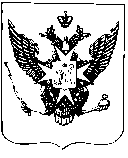 